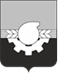 АДМИНИСТРАЦИЯ ГОРОДА КЕМЕРОВОПОСТАНОВЛЕНИЕ                                               от 12.02.2021 № 401 О внесении изменений в постановление администрации города Кемерово от 15.09.2017 № 2446 «Об антитеррористической комиссии города Кемерово»Во исполнение решения совместного заседания антитеррористической комиссии Кемеровской области - Кузбасса и оперативного штаба в Кемеровской области – Кузбассе от 26 октября 2016 года 1. Внести изменения в постановление администрации города Кемерово от 15.09.2017 № 2446 «Об антитеррористической комиссии города Кемерово»:    1.1. Исключить из состава аппарата комиссии Лобзанова Евгения Викторовича.1.2. Исключить из состава комиссии Кузьмина Олега Юрьевича.1.3. Включить в состав комиссии Пивоварова Константина Сергеевича, заместителя начальника полиции (по охране общественного порядка) Управления МВД России по городу Кемерово, в качестве члена комиссии.1.4. Включить в состав комиссии Наталушко Дениса Олеговича, начальника отдела лицензионно-разрешительной работы (г. Кемерово) Управления Федеральной службы войск национальной гвардии Российской Федерации по Кемеровской области – Кузбассу, в качестве члена комиссии. 1.5. Включить в состав аппарата комиссии Литвина Евгения Анатольевича, начальника отдела по работе с правоохранительными органами и противопожарными службами администрации города Кемерово, в качестве руководителя аппарата комиссии. 2. Комитету по работе со средствами массовой информации администрации города Кемерово (Т.В. Щавиной) обеспечить официальное опубликование настоящего постановления.3. Контроль за исполнением настоящего постановления оставляю за собой.И.о. Главы города                                                                                  Д.В. Анисимов